ΤΟ COSTA NAVARINO ΥΠΟΔΕΧΕΤΑΙ ΤΟΥΣ ΠΡΩΤΟΥΣ ΕΠΙΣΚΕΠΤΕΣ ΤΟΝΑΥΓΟΥΣΤΟΤο πρώτο ξενοδοχείο στην Ελλάδαφέρνει μια μοναδική ενέργεια που ενισχύει τη δημιουργικότητα καιτη διαφορετικότητα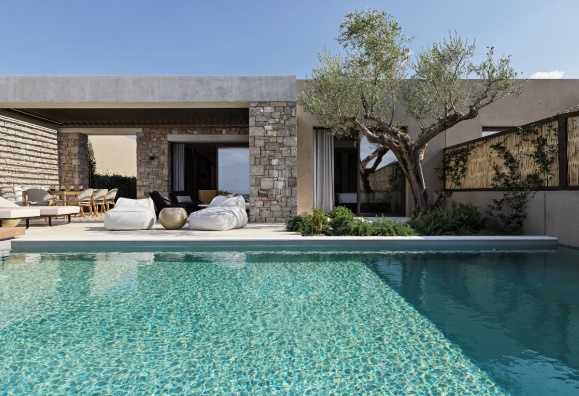 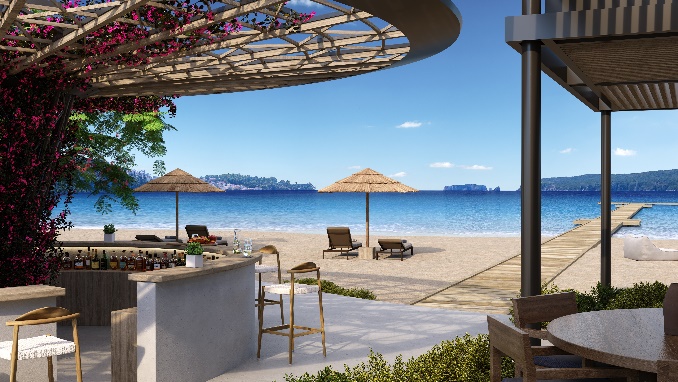 Φωτογραφικό υλικόΕΔΩκαι videoΕΔΩCostaNavarino, 21Ιουλίου2022:Το W Costa Navarino, το πρώτο ξενοδοχείο της WHotelsWorldwideστην Ελλάδα, μέλος του χαρτοφυλακίου MarriottBonvoy, υποδέχεται τους πρώτους επισκέπτες στις 11 Αυγούστου. Toνέο ξενοδοχείο που βρίσκεται στο NavarinoWaterfront, τη νέα περιοχή ανάπτυξης της Costa Navarinoκαι απευθύνεται αποκλειστικά σε ενήλικες και εφήβους που έχουν κλείσει το 12ο έτος της ηλικίας τους, δέχεται ήδη κρατήσεις.«Είμαστε ενθουσιασμένοι με την άφιξη των WHotels στην Ελλάδα,μέσα από το ντεμπούτο τουWCostaNavarino. Το νέοWEscape, με τον ξεχωριστό και εκλεπτυσμένο σχεδιασμό του, αναδεικνύει την εξέλιξη του brandW, και έρχεται να προστεθεί στις πρόσφατες αφίξεις άλλων Wξενοδοχείων στηνπεριοχή της Ευρώπης, Μέσης Ανατολής και Αφρικής, όπως το WΡώμης.Καθώς συνεχίζουμε να εστιάζουμε στις μεταβαλλόμενες ανάγκες των ταξιδιωτών, το πλούσιο πρόγραμμα δραστηριοτήτων στο W Costa Navarino,το οποίο απευθύνεται σε ενήλικες,θα ενισχύσει το παγκόσμιο χαρτοφυλάκιο των μοναδικών εμπειριών W» δήλωσε η CandiceD'Cruz, Αντιπρόεδρος - LuxuryBrands, Ευρώπης, Μέσης Ανατολής και Αφρικής της Marriott International.«Το WCostaNavarino είναι έτοιμο να υποδεχθεί τους πρώτους επισκέπτες του, σε ένα μαγευτικό παραθαλάσσιο  περιβάλλον, στο επίκεντρο του οποίου βρίσκεται η μοναδική ενέργεια του brandW, ηδημιουργικότητα, η διαφορετικότητα και η ελευθερία της έκφρασης. Είμαστε πολύ χαρούμενοι που παρουσιάζουμε ένα ξενοδοχείο που αντικατοπτρίζει τις βασικές αξίες της CostaNavarino, αυτές του σεβασμού, της ποιότητας και της αυθεντικότητας,εστιάζονταςπαράλληλα στις ανάγκες των σύγχρονων διεθνών ταξιδιωτών» δήλωσε ο Στέφανος Θεοδωρίδης, Διευθύνων Σύμβουλος της ΤΕΜΕΣ Α.Ε.ToWCostaNavarinoσυνδυάζει τη διασκέδαση με τηφιλοξενία υψηλών προδιαγραφών, σε μια συναρπαστική τοποθεσία, όπουοι δράσεις και τα happeningsπου διοργανώνονται,διαδέχονταιτις στιγμές χαλάρωσης και ηρεμίας. Στιςυπέροχες παραλίες,τα καταγάλανα νερά και την πλούσια φύση, οι λάτρεις των αθλημάτων μπορούν να απολαύσουν δραστηριότητες όπως πεζοπορία, ιστιοπλοΐα,αναρρίχηση και ποδηλασία. ΣΥΓΧΡΟΝΟΣΑΡΧΙΤΕΚΤΟΝΙΚΟΣ ΣΧΕΔΙΑΣΜΟΣΟι επισκέπτες μπορούν τώρα να κάνουν κράτηση για ένα από τα δωμάτιαή βίλες του νέου ξενοδοχείουπου βρίσκεται σε μία παραθαλάσσια έκταση 130 στρεμμάτων.Τα FabulousInfinitySwimUp δωμάτια προσφέρουν άμεση πρόσβαση σε μία από τις  πισίνες και αποτελούν ιδανικήεπιλογή για παρέες.Για απεριόριστη θέα οι επισκέπτες μπορούν να επιλέξουν τα SpectacularPanoramaδωμάτιαενώ για περισσότερη ιδιωτικότητα, τις WOW BeachfrontInfinityβίλες με ιδιωτική βεράντα και πισίνα, καθώς και με άμεση πρόσβαση στην παραλία.Η διακόσμηση των δωματίων εμπνέεται από τοπικά αρχιτεκτονικά στοιχεία και υιοθετείμια μοντέρνα προσέγγιση, αξιοποιώντας τη σύγχρονη τεχνολογία, καθώς και τιςυπηρεσίες και παροχές για τις οποίες ξεχωρίζει το brandW. Το Γραφείο Μελετών Αλέξανδρου Ν. Τομπάζη έχειεπιμεληθεί τον αρχιτεκτονικό σχεδιασμό,δίνοντας έμφαση στις λεπτομέρειες και στη χρήσηφυσικών υλικών όπως η πέτρα, το ξύλο και το καλάμι, με έμπνευση την παραδοσιακή αρχιτεκτονική της περιοχής. Οι εσωτερικοί χώροι φέρουν την υπογραφή του γραφείουMKV Design με έδρα το Λονδίνο, χρησιμοποιώντας στοιχεία που εξυμνούντην ελληνική κατασκευαστική παράδοση και δεξιοτεχνία. ΔΗΜΙΟΥΡΓΙΚΗΓΑΣΤΡΟΝΟΜΙΚΗΕΜΠΕΙΡΙΑ ΔΙΠΛΑ ΣΤΗΝ ΠΑΡΑΛΙΑ Το WCostaNavarinoπαρουσιάζει μια εκλεπτυσμένη και δημιουργική γαστρονομική προσέγγιση, παράλληλα με ένα πλούσιο πρόγραμμα εκδηλώσεων, συνδυάζοντας ιδανικά τη μουσική, το φαγητό και τη διασκέδαση. Η Platía είναι η σύγχρονη εκδοχή μιας παραδοσιακής πλατείας ενός Μεσσηνιακού χωριού και παραπέμπει σε μια αγορά προϊόντων delicatessen. Αποτελείτο σημείο συνάντησηςγια πρωινό καικαφέ καθ’ όλη τη διάρκεια της ημέρας, ενώ από το απόγευμα θα προσφέρειμενού με έμφαση στο γκριλ.Τον αρχιτεκτονικό σχεδιασμό έχουν επιμεληθεί τα γραφείαK-Studioκαι Τομπάζη και την εσωτερική διακόσμηση το γραφείο MKVDesign.Το WLounge, με έμφαση στις πιο σύγχρονες τάσεις του mixology, θα παρουσιάζει ζωντανή μουσική, καθώς και γνωστούς Έλληνες και διεθνείς DJs.Το beachclubParelíaαπολαμβάνει μοναδική θέα στον κόλπο του Ναβαρίνου.ΤοParelíaσυνδυάζειφαγητό και βραδινή διασκέδαση, σε ένα σκηνικόμε αρχιτεκτονικά στοιχεία εμπνευσμένα από την Μάνη, το οποίο έχουν σχεδιάσει τα γραφεία Τομπάζη και K-Studio, με τους δεύτερους να έχουν επιμεληθεί και τον εσωτερικό σχεδιασμό. Σεαυτόντοχώρο, ΈλληνεςκαιδιεθνείςDJsθαδημιουργούν κάθε μέρα μια συναρπαστική ατμόσφαιρα. Στο Betweenοι επισκέπτες θα μπορούν να απολαύσουν το εκπληκτικό ηλιοβασίλεμα, με κοκτέιλ και ένα ελαφρύ μενούπου εστιάζει στα ωμά πιάτα, συνοδεία DJ.Tον εσωτερικό σχεδιασμό έχει υλοποιήσει το γραφείο InteriorDesignLaboratorium.Το νέο W Escapeαναδεικνύει τη Μεσσηνιακή κληρονομιά, προσφέροντας αυθεντικές γαστρονομικές εμπειρίες, όπως μαθήματα παραδοσιακής μαγειρικής και γευσιγνωσίαελαιόλαδουή κρασιού.ΤΟΑΠΟΛΥΤΟΣΗΜΕΙΟΣΥΝΑΝΤΗΣΗΣ ΓΙΑ ΧΑΛΑΡΩΣΗΚΑΙ ΕΥΕΞΙΑΓια την απόλυτη χαλάρωση αλλά και τόνωση, το AWAY® Spa θα προσφέρει μια ποικιλία από εξειδικευμένες θεραπείες σώματος και προσώπου, σε συνδυασμόμε το γυμναστήριο FIT, το οποίο διαθέτειθερμαινόμενη πισίνα μήκους 25 μέτρων. Για όσους θέλουν να απολαύσουν τον ήλιο, το WETDeckκαι η μεγάλη πισίνα με θέα στη θάλασσα είναι η ιδανική επιλογή. Επιπλέον, οι επισκέπτες του ξενοδοχείου θα μπορούν να επιλέξουν ανάμεσα σε μαθήματα γυμναστικής και άλλες εμπειρίες ευεξίας, όπως bootcamp στην παραλία, splashFIT, beachpowerPilates, διαλογισμό και γιόγκα.Οι επισκέπτες του WCostaNavarinoθα έχουν επίσης πρόσβαση σε όλα τα εστιατόρια της Costa Navarino, καθώς σε μεγάλη γκάμα αθλημάτων, όπως το τένις και το γκολφ.Δύο brands της Marriott International έχουν ήδη παρουσία στην Costa Navarino: το The Westin Resort Costa Navarino, το οποίο προσφέρει σε επισκέπτες και οικογένειες αμέτρητες δραστηριότητες ευεξίας και το The Romanos, a LuxuryCollection Resort, με εξαιρετική αρχιτεκτονική, υψηλού επιπέδου υπηρεσίες και μοναδικές εμπειρίες.Για να κάνετε κράτηση, επισκεφθείτε: https://www.marriott.com/hotels/travel/klxwh-w-costa-navarino/Για πληροφορίες για το W Costa Navarino, επισκεφθείτε: https://www.costanavarino.com/w-opening/Πληροφορίες για συντάκτες:WHotelsWorldwideGeorgie Noble, Director of Consumer PR, EMEA, Marriott InternationalGeorgie.Noble@Marriott.comLauren Singleton, Consumer PR Manager, EMEA, Marriott InternationalLauren.J.Singleton@Marriott.comCosta NavarinoΒάλιαΒανέζη, Communications Director, TEMES Α.Ε.vvanezi@temes.gr, 211 0160152, 6980017311ΓιώταΣπηλιωτοπούλου, Communications Manager, TEMES Α.Ε.gspiliotopoulou@temes.gr, 211 01 60 361, 6941521715Σχετικά με τηWHotelsWorldwideΤα W Hotels, που αποτελούν μέλος της Marriott International, Inc., δημιουργήθηκαν μέσα από την τόλμη και την κουλτούρα 24/7 της Νέας Υόρκης. Έχουν διαταράξει και επαναπροσδιορίσει τον κλάδο της φιλοξενίας για πάνω από δύο δεκαετίες. Με παρουσία σε όλο τον κόσμο μέσα από σχεδόν 60 ξενοδοχεία, τα W αψηφούν τις προσδοκίες και σπάνε τους κανόνες της παραδοσιακής πολυτέλειας, όπου κι αν δραστηριοποιούνται, με το εμβληματικό τους σήμα (W). Με αποστολή να τροφοδοτήσουν τον πόθο των επισκεπτών για ζωή, τα W πυροδοτούν μια βαθιά επιθυμία να εμβαθύνουν στη ζωή, με πάθος. Ο μοναδικός σχεδιασμός του brand, η εμβληματική υπηρεσία Whatever/Whenever® και τα γεμάτα ζωή LivingRooms, δημιουργούν μια εμπειρία που συχνά αντιγράφεται αλλά παραμένει μοναδική. Πρωτοποριακή, εμπνευσμένη και μεταδοτική, η γεμάτη ένταση ενέργεια του brand W γιορτάζει την ατελείωτη επιθυμία των επισκεπτών να ανακαλύψουν ό,τι είναι καινούργιο σε κάθε προορισμό, να δουν περισσότερα, να αισθανθούν περισσότερα, να ζήσουν περισσότερα, να μείνουν πιο πολύ. Για περισσότερες πληροφορίες σχετικά με τα W Hotels, επισκεφθείτε τη διεύθυνση whotels.com/theangle ή ακολουθήστε τον επίσημο λογαριασμό στο Twitter, στοInstagram και στο Facebook. Η W HotelsWorldwide είναι περήφανη που συμμετέχει στο MarriottBonvoy®, το παγκόσμιο ταξιδιωτικό πρόγραμμα της Marriott International. Το πρόγραμμα προσφέρει στα μέλη ένα εξαιρετικό χαρτοφυλάκιο παγκόσμιων εμπορικών σημάτων, αποκλειστικές εμπειρίες στο MarriottBonvoyMoments και μοναδικά προνόμια, όπως δωρεάν διανυκτερεύσεις και αναγνώριση Elite Status. Για δωρεάν εγγραφή ή για περισσότερες πληροφορίες σχετικά με το πρόγραμμα, επισκεφθείτε το MarriottBonvoy.marriott.com.ΣχετικάμετηMarriotInternational ΗMarriottInternational, Inc. (NASDAQ: MAR) εδρεύει στη Bethesda, Maryland, ΗΠΑ και διαθέτει ένα χαρτοφυλάκιο περίπου 8.000 ξενοδοχείων υπό 30 κορυφαία brands, που εκτείνονται σε 139 χώρες και περιοχές. Η Marriott λειτουργεί και αναπτύσσει μέσω franchise, ξενοδοχεία, καθώς και θέρετρα με χρονομίσθωση, σε όλο τον κόσμο. Η εταιρεία προσφέρει στους ταξιδιώτες το πολυβραβευμένο ταξιδιωτικό πρόγραμμα MarriottBonvoy®. Για περισσότερες πληροφορίες, επισκεφθείτε τον ιστότοποwww.marriott.comκαι για τα τελευταία νέα της εταιρείας, επισκεφθείτε τη διεύθυνση www.marriottnewscenter.com. Επιπλέον, συνδεθείτε στο Facebookκαι στο @MarriottIntl στο Twitter και στο Instagram.
Σχετικά με τηνCostaNavarinoHCostaNavarino είναι ο διεθνής, τουριστικός προορισμός υψηλών προδιαγραφών στην Ελλάδα. Βρίσκεται στη Μεσσηνία, σε ένα από τα πιο μαγευτικά παραθαλάσσια τοπία της Μεσογείου, με 4.500 χρόνια ιστορίας. Στην καρδιά της φιλοσοφίας της CostaNavarino είναι η προώθηση της Μεσσηνίας, με απόλυτο σεβασμό για το περιβάλλον, τις παραδόσεις και την τοπική κοινωνία. Αποτελείται από ξεχωριστές περιοχές με πολυτελή ξενοδοχεία πέντε αστέρων, πολυτελείς ιδιωτικές κατοικίες, συνεδριακές εγκαταστάσεις, κέντρα σπα και θαλασσοθεραπείας, γήπεδα γκολφ, καθώς και ένα ευρύ φάσμα μοναδικών δραστηριοτήτων όλο το χρόνο για ενήλικες και παιδιά.Στο NavarinoDunes, την πρώτη περιοχή, βρίσκονται δύο  ξενοδοχεία 5*, TheRomanos, aLuxuryCollectionResort και TheWestinResortCostaNavarino, οι ιδιωτικές κατοικίες NavarinoResidences και η συλλογή διαμερισμάτων TheResidencesatTheWestinResortCostaNavarino, το πρώτο signature γήπεδο γκολφ στην Ελλάδα TheDunesCourse, το AnazoeSpa, το συνεδριακό κέντρο HouseofEvents, ειδικά σχεδιασμένοι χώροι για παιδιά, καθώς και ένα ευρύ φάσμα χώρων γαστρονομίας, αθλητικών και πολιτιστικών δραστηριοτήτων.Στο NavarinoBay, τη δεύτερη περιοχή, βρίσκεται το signature γήπεδο γκολφ TheBayCourse και το υπόσκαφοBayClubhouse, ενώ το υπερπολυτελές ξενοδοχείο MandarinOriental, CostaNavarino θα λειτουργήσει το 2023.Στην κοντινή περιοχή NavarinoWaterfront, λειτουργεί από τον Αύγουστο του 2022, το νέο πολυτελές ξενοδοχείο WCostaNavarino.Στην περιοχή NavarinoHills, δύο νέα signature γήπεδα γκολφ 18 οπών εγκαινιάστηκαν τον Φεβρουάριο του 2022. www.costanavarino.comΒρείτεμαςστα Social Media: Facebook, Instagram, Twitter, LinkedIn